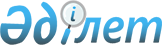 Об утверждении Правил ведения Бербоут-чартерного реестра
					
			Утративший силу
			
			
		
					Приказ Председателя Комитета транспортного контроля Министерства транспорта и коммуникаций Республики Казахстан от 8 октября 2004 года № 71-п. Зарегистрирован в Министерстве юстиции Республики Казахстан 8 ноября 2004 года № 3198. Утратил силу приказом и.о. Министра транспорта и коммуникаций Республики Казахстан от 28 июня 2011 года № 403

      Сноска. Утратил силу приказом и.о. Министра транспорта и коммуникаций РК от 28.06.2011 № 403 (вводится в действие с 01.09.2011).      В соответствии с  Правилами  государственной регистрации судов и прав на них, утвержденными постановлением Правительства Республики Казахстан от 17 января 2003 года N 49,  ПРИКАЗЫВАЮ: 

      1. Утвердить прилагаемые Правила ведения Бербоут-чартерного реестра. 

      2. Управлению контроля на водном транспорте Комитета транспортного контроля Министерства транспорта и коммуникаций Республики Казахстан (Адамова Р.К.) обеспечить представление настоящего приказа в Министерство юстиции Республики Казахстан для государственной регистрации. 

      3. Контроль за исполнением настоящего приказа возложить на заместителя Председателя Комитета транспортного контроля Министерства транспорта и коммуникаций Республики Казахстан Есжанова К. Б. 

      4. Настоящий приказ вступает в силу со дня государственной регистрации в Министерстве юстиции Республики Казахстан.        Председатель   

Утверждены              

приказом Председателя Комитета    

транспортного контроля        

от 8 октября 2004 года N 71-п    

"Об утверждении Правил ведения    

Бербоут-чартерного реестра"       

Правила ведения 

Бербоут-чартерного реестра  1. Общие положения         1. Настоящие Правила ведения Бербоут-чартерного реестра (далее - Правила) разработаны в соответствии с  Правилами  государственной регистрации судов и прав на них, утвержденными постановлением Правительства Республики Казахстан от 17 января 2003 года N 49 (далее - Правила регистрации). 

      2. Правила определяют порядок ведения Бербоут-чартерного реестра. 

      3. В настоящих Правилах используются следующие основные понятия: 

      бербоут-чартерный реестр - реестр в котором регистрируются суда, которым временно предоставлено право плавания под Государственным флагом Республики Казахстан; 

      собственник судна - лицо, зарегистрированное в качестве собственника судна в соответствии с Правилами регистрации; 

      уполномоченный орган по государственной регистрации судов и прав на них (далее - уполномоченный орган) - Комитет транспортного контроля Министерства транспорта и коммуникаций Республики Казахстан; 

      фрахтователь - сторона договора фрахтования, которой предоставляется судно или несколько судов на определенный срок для перевозки пассажиров, багажа и грузов или иных целей торгового мореплавания. 

      4. Бербоут-чартерный реестр (приложение 1) ведется морской администрацией порта (далее - МАП) на государственном и русском языках на бумажном и электронном носителях. 

      5. Контроль за ведением Бербоут-чартерного реестра осуществляется уполномоченным органом.  2. Порядок ведения 

Бербоут-чартерного реестра       6. Неотъемлемой частью Бербоут-чартерного реестра является Книга учета входящих документов Бербоут-чартерного реестра (далее - Книга учета) (приложение 2) и судовые дела. 

      Судовое дело оформляется на каждое судно и идентифицируется регистрационным номером судна. В судовое дело помещаются копия свидетельства о временном предоставлении права плавания под Государственным флагом Республики Казахстан, а также копии документов, поступающих для государственной регистрации судна, выданных справок и выписок из Бербоут-чартерного реестра. 

      7. Бербоут-чартерный реестр и Книга учета ведутся отдельными журналами, страницы должны быть пронумерованы, прошнурованы, на последней странице записывается число пронумерованных, прошнурованных листов и заверяется подписью, печатью капитана морского порта, который возглавляет МАП. 

      8. Уничтожение Бербоут-чартерного реестра, судовых дел и Книги учета и изъятие из них каких-либо документов или их частей не допускается. 

      9. В графу "Отметки об изменениях" Бербоут-чартерного реестра вписывается дополнительная информация о судне или о таком его изменении, которое не требует обновления всей записи, а также прекращения или перехода прав на него. К таким сведениям относятся: 

      1) изменение фамилии, имени, отчества, места жительства физического лица, если фрахтователем является физическое лицо; 

      2) изменение наименования юридического лица, его места нахождения и почтового адреса, если фрахтователем является юридическое лицо; 

      3) изменение названия судна. Приложение 1             

к Правилам ведения          

Бербоут-чартерного реестра                            Бербоут-чартерный реестр __________________________________________________________________________ 

 N |Дата вне- |Срок дей- |Название|Иденти-|Позыв-|Наиме- |Наиме- | Порт 

п/п|сения в   |ствия раз-|судна   |фика-  |ной   |нование|нование|основной 

   |Бербоут-  |решения   |        |ционный|сигнал|фрахто-|собст- |приписки 

   |чартерный |на право  |        |номер  |      |вателя |венника| 

   |реестр и  |плавания  |        |ИМО    |      |и его  |и его  | 

   |порядковый|под Госу- |        |       |      |адрес  |адрес  | 

   |регистра- |дарствен- |        |       |      |       |       | 

   |ционный   |ным флагом|        |       |      |       |       | 

   |номер     |Республики|        |       |      |       |       | 

   |          |Казахстан |        |       |      |       |       | 

-------------------------------------------------------------------------- 

 1 |     2    |    3     |    4   |   5   |   6  |   7   |   8   |    9 

-------------------------------------------------------------------------- 

__________________________________________________________________________ 

продолжение таблицы 

__________________________________________________________________________ 

Порт    |Тип и |Район | N     |Год и|Мате-|Грузо- |Пас-   |Тип,  |Род дви- 

приписки|назна-|плава-|проекта|место|риал |подъем-|сажиро-|число |жителей 

на время|чение |ния   |       |пост-|кор- |ность  |вмести-|и мощ-|и коли- 

фрахто- |судна |      |       |ройки|пуса |(тонн) |мость  |ность |чество 

вания   |      |      |       |судна|     |       |(чело- |глав- |винтов 

        |      |      |       |     |     |       |век)   |ных   | 

        |      |      |       |     |     |       |       |двига-| 

        |      |      |       |     |     |       |       |телей | 

-------------------------------------------------------------------------- 

   10   |  11  |  12  |   13  |  14 |  15 |   16  |  17   |  18  |   19 

-------------------------------------------------------------------------- 

__________________________________________________________________________ 

продолжение таблицы 

__________________________________________________________________________ 

 Габаритные размерения судна     |Спаса- |Вместимость | Скорость    |От- 

       (в метрах)                |тельные|(в регистро-| хода        |метки 

---------------------------------|шлюпки |вых тонн)   | (узлах)     |об 

Длина|Шири-|высота |  Осадка     |(коли- |--------------------------|изме- 

     |на   |над-   |-------------|чество,|чис-|валовая|в гру-|порож-|нениях 

     |     |водного|в гру-|порож-|общая  |тая |       |зу    |ним   | 

     |     |борта  |зу    |ним   |вмести-|    |       |      |      | 

     |     |       |      |      |мость) |    |       |      |      | 

--------------------------------------------------------------------------- 

 20  |  21 |   22  |  23  |  24  |  25   | 26 |  27   |  28  |  29  | 30 

--------------------------------------------------------------------------- 

___________________________________________________________________________ 

  

  

Приложение 2             

к Правилам ведения          

Бербоут-чартерного реестра                                    Книга учета 

             входящих документов Бербоут-чартерного реестра __________________________________________________________________________ 

 N |Название|Дата   |Наимено-|Наимено-|Наимено-|Запись об |Выданные выпис- 

п/п|  судна |поступ-|вание   |вание   |вание   |отказе в  |ки и справки из 

   |        |ления  |посту-  |собст-  |фрахто- |государст-|Бербоут-чартер- 

   |        |доку-  |пивших  |венника |вателя  |венной    |ного реестра 

   |        |ментов |докумен-|(адрес, |(адрес, |регистра- |(кому и когда 

   |        |       |тов     |телефон,|телефон,|ции       |были выданы) 

   |        |       |        |факс)   |факс)   |          | 

-------------------------------------------------------------------------- 

 1 |   2    |   3   |   4    |   5    |   6    |    7     |      8 

-------------------------------------------------------------------------- 

__________________________________________________________________________ 

__________________________________________________________________________ 
					© 2012. РГП на ПХВ «Институт законодательства и правовой информации Республики Казахстан» Министерства юстиции Республики Казахстан
				